§ 20 Mündliche Prüfung (1) Die mündliche Prüfung umfasst für das Lehramt (…) an berufsbildenden Schulen:a) eine Teilprüfung in einem der beiden Ausbildungsfächer mit einer Präsentation eines eigenen fachbezogenen Unterrichtsvorhabens auf der Basis einer eigenen unterrichtspraktischen Erprobung sowie in der Didaktik und der Methodik des Prüfungsfaches,b) eine Teilprüfung im anderen Prüfungsfach in der Didaktik und der Methodik des Faches,c) eine Teilprüfung über die praktische Umsetzung bildungswissenschaftlicher Aspekte sowie über Schulrecht und Beamtenrecht,Übersicht Prüfungsthemen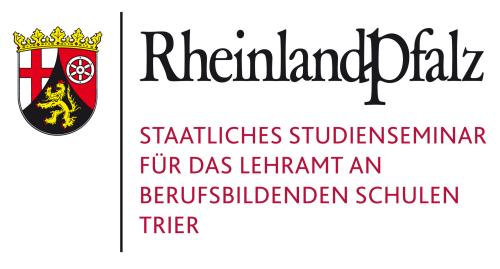 mündliche PrüfungPrüfling:Prüfungstermin:Datum:a) Präsentationsprüfung Fach:Modul 1-5b) Fach:Modul 1-5c) BPModul 1-512345